ВСЕРОССИЙСКАЯ ОЛИМПИАДА ШКОЛЬНИКОВ ПО БИОЛОГИИ. 2021-2022 учебный годШКОЛЬНЫЙ ЭТАП11 классУважаемый участник олимпиады!Вам предстоит выполнить теоретические (письменные) и тестовые задания. Время выполнения заданий теоретического тура 2 (два) астрономических часа (120 минут). Выполнение тестовых заданий целесообразно организовать следующим образом: − не спеша, внимательно прочитайте тестовое задание и уясните суть вопроса; − внимательно прочитайте все предложенные варианты ответа и проанализируйте каждый из них, учитывая формулировку задания; − определите, какой из предложенных вариантов ответа наиболее верный и полный; если требуется выбрать все правильные ответы, их может быть более одного – в этом случае выявите все верные варианты ответа, соответствующие поставленным в задании условиям; − запишите букву (или буквы), соответствующую выбранному Вами ответу, на черновике или бланке задания; − продолжайте таким же образом работу до завершения выполнения тестовых заданий; − после выполнения всех предложенных заданий еще раз проверьте правильность ваших ответов; − не позднее чем за 10 минут до окончания времени работы начните переносить верные ответы в бланк ответов; − если потребуется корректировка выбранного Вами варианта ответа, то неправильный вариант ответа зачеркните крестиком и рядом напишите новый. Предупреждаем Вас, что: − при оценке тестовых заданий, где необходимо определить один верный ответ, 0 баллов выставляется за неверный ответ, а также если участник отметил несколько ответов (в том числе верный) или все ответы; − при оценке тестовых заданий, где необходимо определить все правильные ответы, 0 баллов выставляется, если участником отмечены неверные ответы, большее количество ответов, чем предусмотрено в задании (в том числе правильные ответы) или все ответы. Задание теоретического тура считается выполненным, если Вы вовремя сдаете его членам жюри. Максимальная оценка –   93 балла.Часть 1Семенная кожура семян у цветковых растений образуется из:а) зиготы;б) центральной клетки;в) стенок завязи;г) покровов семяпочки.Соцветие простой колос характерно для:а) ландыша; б) ржи;в) подорожника; г) мать-и-мачехи.К равноспоровым растениям относится(-ятся):а) печёночные мхи; б) селагинелла;в) ель; г) ряска.В	составе	какой	растительной	ткани	или	структуры	нельзя встретить мёртвые клетки?а) пробки;б) хлоренхимы;в) ксилемы; г) эндодермы.В клетках мицелия белого гриба отсутствуют:а) лизосомы;б) митохондрии;в) пластиды; г) рибосомы.Бактерии являются возбудителями:а) клещевого энцефалита; б) чесотки;в) холеры;г) гепатита А.Какой   из   перечисленных  организмов  проявляет	положительный фототаксис?а) хлорелла;б) малярийный плазмодий; в) хламидомонада;г) дизентерийная амёба.Участок пашни, обеднённый азотом, рациональнее всего засеять:а) подсолнечником; б) клевером;в) рожью; г) капустой.Круглые черви отличаются от плоских червей наличием:а) нервной системы; б) глотки;в) полости тела;г) выделительной системы.Сонную болезнь вызывают:а) плазмодии;б) трипаносомы;в) кокцидии; г) мухи цеце.Микронуклеус инфузории-туфельки содержит набор хромосом:а) гаплоидный; б) диплоидный;в) триплоидный; г) полиплоидный.Представителями какого класса являются червяги?а) Круглоротые; б) Рыбы;в) Рептилии; г) Амфибии.Прямое развитие характерно для следующего животного: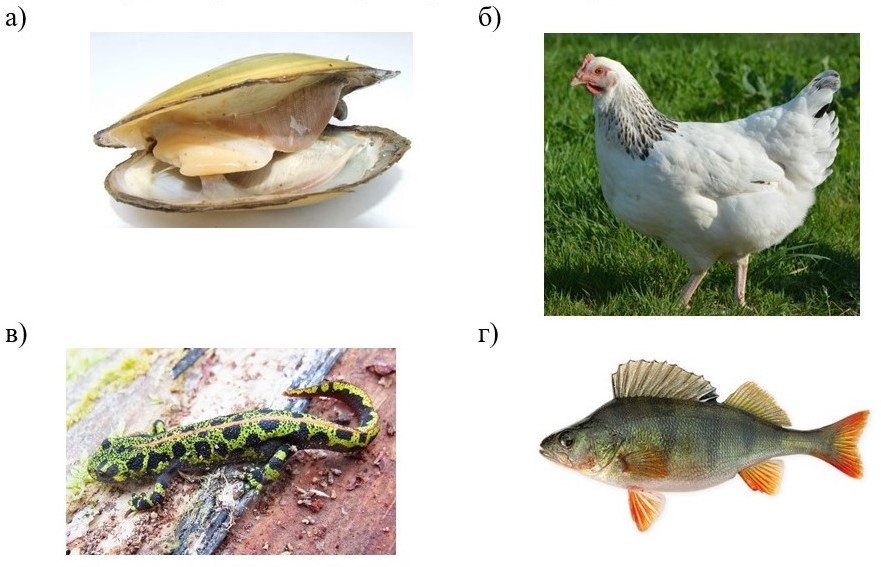 У всех черепных, в отличие от бесчерепных, имеется(-ются):а) выделительная система; б) органы чувств;в) почки;г) глотка, пронизанная жаберными щелями.Перед Вами слепок черепа тюленя Уэдделла (Leptonychotes weddellii), традиционно относимого к отряду Ластоногие. В настоящее время морфологические (см. иллюстрацию) и молекулярные данные свидетельствуют о том, что ластоногие являются не самостоятельным отрядом, а специализированной группой в пределах: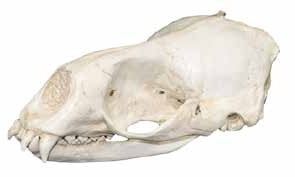 а) отряда Сирены;б) подотряда Псообразные (отряд Хищные);в) подотряда Мозоленогие (отряд Парнокопытные); г) подотряда Нежвачные (отряд Парнокопытные).Для животного, изображённого на рисунке, характерны следующие особенности: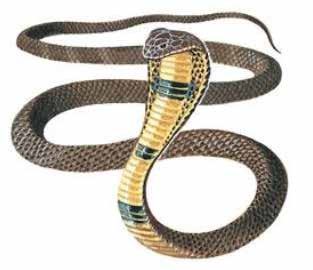 подвижные веки;отсутствие грудины;ячеистые лёгкие;обилие кожных желёз;желудок, состоящий из двух отделов – мускульного и железистого;продукт азотистого обмена – мочевая кислота.а) 1, 2, 3;б) 2, 3, 4;в) 2, 3, 5;г) 2, 3, 6.Слизь, покрывающая стенки желудка:а) инактивирует ферменты слюны; б) размягчает пищу;в) способствует превращению пепсиногена в пепсин; г) препятствует самоперевариванию стенок желудка.Печень человека является производным того же зародышевого листка, что и:а) икроножная мышца лягушки-быка;б) спинной мозг ящерицы; в) лёгкие червяги;г) обонятельный эпителий шимпанзе.Какая фаза отсутствует в сердечном цикле?                            а) диастола предсердий, систола желудочков;                              б) систола предсердий, диастола желудочков;                     в) систола предсердий, систола желудочков;г) диастола предсердий, диастола желудочков.Представленная ниже схема изображает: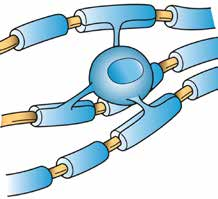 а) олигодендроцит;б) шванновскую клетку;в) астроцит; г) нейрон.Что из нижеперечисленного является ферментом?а) тромбин;б) протромбин;в) фибрин;г) фибриноген.Какие	физиологические	механизмы	регуляции	температуры запускаются при охлаждении?а) учащённое дыхание, сужение сосудов кожи, выделение пота; б) расширение сосудов кожи, учащённое дыхание, дрожь;в) сужение сосудов кожи, повышение секреции адреналина, пилоэрекция (гусиная кожа);г) повышение секреции адреналина, выделение пота, пилоэрекция.Какие из изображённых костей входят в состав свободной верхней конечности человека?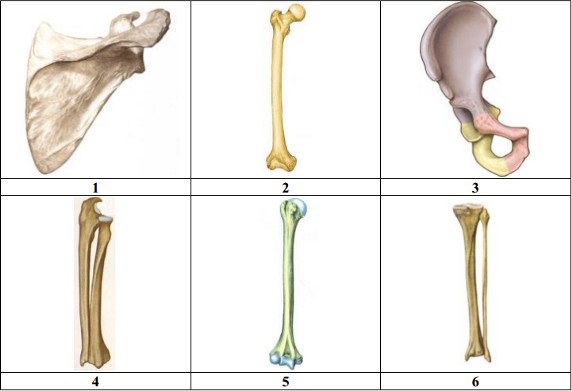 а) 1, 2;	б) 2, 3;	в) 4, 5;	г) 2, 6.Значение	экологического	фактора,	при	котором	наблюдается наибольшая численность данного вида, называется:а) биотическим;б) лимитирующим;в) ограничивающим; г) оптимальным.Изображённая на рисунке молекула входит в состав: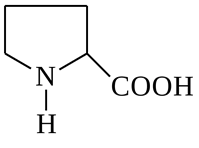 а) белков;б) нуклеиновых кислот;в) липидов; г) углеводов.Бактерии, использующие в качестве единственного источника углерода ацетат натрия, относятся к:а) миксотрофам; б) гетеротрофам;в) фотоавтотрофам;г) хемоавтотрофам.Расхождение дочерних хроматид к полюсам происходит в мейозе в:а) профазе II; б) метафазе I;в) анафазе I; г) анафазе II.Жирные кислоты входят в состав молекул:а) полисахаридов;б) белков;в) нуклеиновых кислот; г) все ответы неверны.Какой из перечисленных гормонов – производных аминокислот имеет ядерные рецепторы?а) трийодтиронин;б) адреналин;в) норадреналин; г) гистамин.У вирусов с РНК-геномом их геномная РНК не может:а) выполнять функцию мРНК;б) служить матрицей для синтеза мРНК;в) служить матрицей для синтеза ДНК в процессе обратной транскрипции;г) встраиваться напрямую в геном клетки-хозяина и служить матрицей для синтеза мРНК.Выберите пример неаллельного взаимодействия генов:а) красная, розовая и белая окраска цветков у ночной красавицы;б) жёлтая и зелёная окраска, морщинистая и гладкая форма семян гороха;в) группы крови по АВО-системе;г) множество оттенков кожи людей.Выберите	компартмент	клетки,	не	участвующий	в	биосинтезе липидов:а) цитоплазма; б) пластиды;в) эндоплазматическая сеть; г) лизосомВыберите верное утверждение относительно характера наследования рецессивного признака, сцепленного с Х-хромосомой у человека:а) может передаваться от отца к сыну по наследству;б)  признак  проявляется   независимо  от  пола,  но  чаще  у  женщин,  чем   у мужчин;в) если у обоих родителей признак никак не проявляется, у них тем не менее могут родиться мальчики с этим признаком;г) если признак проявляется у отца, а мать является его носителем, среди их детей все девочки будут иметь этот признак.Некоторая аллель b сцеплена с Х-хромосомой, рецессивна и летальна (вызывает  гибель   на   стадии   зародыша).   Мужчина   вступил   в   брак  с женщиной – носительницей этой аллели. Если у этой супружеской пары несколько детей, то какое соотношение полов ожидается среди детей (девочки : мальчики)?а) 1:1;	б) 3:1;	в) 2:1;	г) 2:0.Часть 2Вам предлагаются тестовые задания с множественными вариантами ответа  (от 0 до 5). Индексы верных ответов/Да и неверныхответов/Нет укажите в матрице знаком «Х».Плод ягода формируется у:а) персика; б) огурца;в) земляники;г) банана; д) томата.Для клеток образовательной ткани характерно наличие:а) тонких клеточных стенок; б) лигнификации;в) крупной вакуоли;г) хлоропластов;д) маленького ядра.Размножение при помощи зооспор характерно для:а) сапролегнии;б) хламидомонады;в) плауна булавовидного;            г) трихомонады;             д) микоплазмы.Выберите	верные	утверждения	о	приведённом	на	фотографии животном: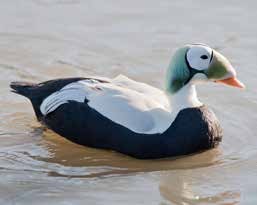 а) относится к отряду Гусеобразные;б) из яиц вылупляются птенцовые (гнездовые) птенцы; в) основу рациона составляют беспозвоночные;г) цевка лишена перьев;д) имеется третье веко (мигательная перепонка).Проходят в своём развитии стадию личинки:а) голубь вяхирь;б) прыткая ящерица; в) речная минога;г) полевая мышь;д) обыкновенный тритон.В каких органах может происходить дифференцировка (созревание) Т-лимфоцитов?а) почки;б) жёлтый костный мозг; в) тимус;г) пейеровы бляшки в кишечнике; д) лимфоузлы.Выберите пример(-ы) мутуализма:а) инфузория-туфелька и инфузория-дидиниум; б) акула и рыба-прилипала;в) собака и блоха;г) коралл и зооксантеллы; д) ель и черника.У млекопитающих из эктодермы образуется(-ются):а) волосы;б) скелетные мышцы; в) когти;г) позвоночник; д) спинной мозг.В мейозе хромосомы состоят из одной хроматиды на стадии:а) анафазы I; б) телофазы I; в) метафазы II;г) анафазы II; д) телофазы II.Какие	из	органелл,	изображённых	на	рисунке,	являются немембранными?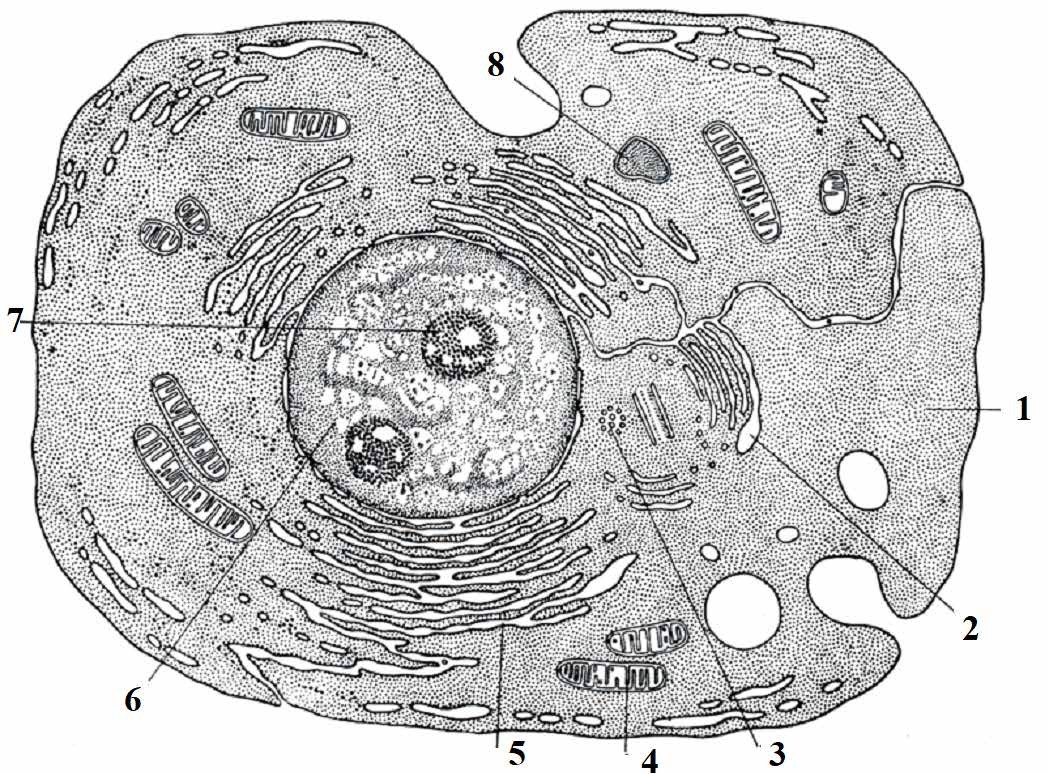 а) 3;	б) 4; 6;	в) 2, 7;	г) 5;	д) 1, 4.Часть 3Основную массу древесины сосны составляют сосуды и механические волокна.Функция газообмена у листа осуществляется через чечевички.	Продукты фотосинтеза движутся преимущественно по ситовидным трубкам сверху вниз.В центральной жилке листа томата флоэма находится снизу, а ксилема –сверху.Все употребляемые человеком в пищу грибы являются базидиомицетами.В жизненном цикле ламинарии (морской капусты) спорофит морфологи- чески менее развит, чем гаметофит.Сократительные вакуоли есть у всех инфузорий.Гемолимфа (кровь) муравья бесцветная, так как она не содержит гемо- глобина.Пингвины для размножения выбирают места с пониженной температурой.Среди нематод встречаются виды – эктопаразиты растений.Рёбра соединены с позвоночником с помощью суставов.Гормоны щитовидной железы регулируют энергетический обмен.Печень способна быстро и без серьёзных последствий регенерировать до70 % своего объёма, удалённого при хирургической операции.Лёгочные артерии несут богатую кислородом, т.н. венозную кровь, поэтому артериальное давление в них может достигать отрицательных значений.Кислород выделяется всеми фотоавтотрофами.Пожар является важным экологическим фактором, от которого зависит возобновление многих экосистем.В результате мейоза всегда образуются гаметы.Отсутствие кишечника у ленточных червей указывает на биологический регресс этой группы животных.Белки, кодируемые генами одного оперона, транслируются с одной общей молекулы мРНК.Ключевым событием световой фазы фотосинтеза является гидролиз АТФ для построения гликозидных связей в молекулах сахаров.Часть 4Задание 1. Установите соответствие между признаком растений (А–Е) и отделом (1–2), для которого он характерен.Признак растенийА) листостебельные растения, не имеющие корней; Б) имеют хорошо развитую проводящую систему;В) некоторые растения содержат водоносные клетки, в которых запасается вода;Г) недоразвитая проводящая система, поэтому рост растения ограничен;Д) половое поколение (гаметофит) преобладает над бесполым (спорофитом); Е) спорофит преобладает над гаметофитом.ОтделМоховидные;Папоротниковидные.Задание 2. Зубная система млекопитающих описывается с помощью так называемой зубной формулы, в которой зубы определённого типа обозначаются следующим образом: I – резцы, C – клыки, P – премоляры (малые коренные), M – моляры (большие коренные). Числители в зубной формуле  обозначают  число   зубов  в  верхней  челюсти,   знаменатели  –   в нижней, причём указывается число зубов только с одной (левой или правой) стороны челюсти.Укажите верные зубные формулы следующих млекопитающих:А) благородный олень (Cervus elaphus);Б) обыкновенная лисица (Vulpes vulpes);В) сирийский хомячок (Mesocricetus auratus);Г) обыкновенный крот (Talpa europaea);Д) калимантанский орангутан (Pongo pygmaeus).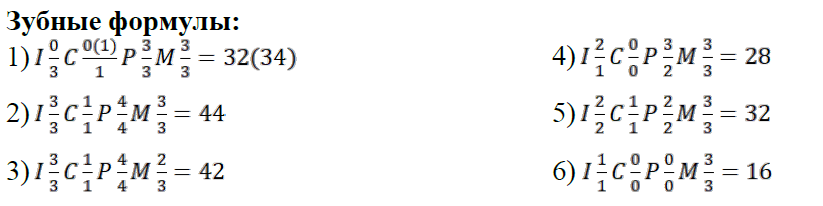 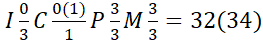 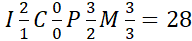 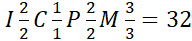 Задание	3.	На	рисунке	представлены	кости	коленного	сустава. Сопоставьте названия костей (А–Г) и их номера на рисунке (1–4).  Названия костей:А) большая берцовая; 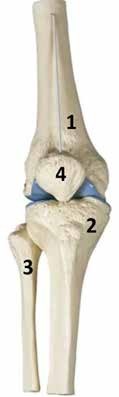 Б) надколенник;В) малая берцовая; Г) бедренная.Задание 4. Сопоставьте ферменты (А–Е) и место, где они синтезируются (1–2): Ферменты:А) пепсин; Б) инсулин; В) антитело;Г) Na/K-АТФаза;Д) гексокиназа (фермент гликолиза); Е) амилаза слюны.Место синтеза:рибосомы в цитоплазме;рибосомы, прикреплённые к эндоплазматической сети.Задание 5. Установите соответствия между ферментами (обозначены цифрами 1–6) и структурами клетки (обозначены буквами А–Д), в которых они содержатся. Один фермент может встречаться в нескольких органеллах.Лист ответовЧасть 1Часть 2Часть 3Часть 4Задание 1.Задание 2.Задание 3.Задание 4.Задание 5.Максимальный балл за работу – 93.Ответы Часть 1Критерии оценивания: по 1 баллу за правильный ответ. Итого: за 1-ю часть – 35 баллов.Часть 2Критерии оценивания: по 2 балла за полностью правильный ответ (по 0,4 балла за попадание в нужную ячейку каждого вопроса). Итого: за 2-ю часть – 20 баллов.Часть 3Критерии оценивания: по 1 баллу за каждый правильный ответ. Итого: за 3-ю часть – 20 баллов.Часть 4 Задание 1Критерии оценивания: по 0,5 балла за каждую правильно поставленную цифру  в ячейку. Итого 3 балла.Задание 2.Критерии оценивания: по  1  балл  за каждую  правильно  поставленную  цифру в ячейку. Итого 5 баллов.Задание 3.Критерии оценивания: по 0,5 балла за каждую правильно поставленную цифру  в ячейку. Итого 2 балла.Задание 4.Критерии оценивания: по 0,5 балла за каждую правильно поставленную цифру  в ячейку. Итого 3 балла.Задание 5.Критерии оценивания: по 0,5 балла за каждую правильно поставленную цифру  в ячейку. Итого 5 баллов.Всего за 4-ю часть – 18 баллов. Структура клетки:Фермент:А) ядро;Б) митохондрии; В) хлоропласты; Г) лизосомы;Д) цитоплазма.ДНК-полимераза;РНК-полимераза;пируватдегидрогеназа;пируваткиназа;рибулозобисфосфаткарбоксилаза;кислые протеазы.№123456789101112131415161718абвг№1920212223242526272829303132333435абвг№1122334455Да/нетднднднднднабвгд№667788991010Да/нетднднднднднабвгд№12345678910Да (верно)Нет (неверно)№11121314151617181920Да (верно)Нет (неверно)Признак растенияАБВГДЕОтделЖивотноеАБВГДЗубная формулаНазвание костиАБВГЦифра на рисункеФерментыАБВГДЕМесто синтезаСтруктуры клеткиАБВГДЕФерменты№1920212223242526272829303132333435аХХХХбХвХХХХХХгХХХХХХ№1122334455Да/нетднднднднднаХХХХХбХХХХХвХХХХХгХХХХХдХХХХХ№667788991010Да/нетднднднднднаХХХХХбХХХХХвХХХХХгХХХХХдХХХХХ№12345678910Да (верно)ХХХХНет (неверно)ХХХХХХ№11121314151617181920Да (верно)ХХХХХНет (неверно)ХХХХХПризнак растенияАБВГДЕОтдел121112ЖивотноеАБВГДЗубная формула13625Название костиАБВГЦифра на рисунке2431ФерментыАБВГДЕМесто синтеза222212Структуры клеткиАБВГДФерменты1, 21, 2, 31, 2, 564